
ประกาศเทศบาลตำบลเชียรใหญ่
เรื่อง ประกาศผู้ชนะการเสนอราคา อาหารเสริม (นม) โรงเรียนบ้านบางพระ ภาคเรียนที่ ๒/๒๕๖๔
--------------------------------------------------------------------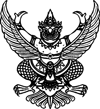 
ประกาศเทศบาลตำบลเชียรใหญ่
เรื่อง ประกาศผู้ชนะการเสนอราคา อาหารเสริม (นม) โรงเรียนบ้านบางพระ ภาคเรียนที่ ๒/๒๕๖๔
--------------------------------------------------------------------               ตามที่ เทศบาลตำบลเชียรใหญ่ ได้มีโครงการ อาหารเสริม (นม) โรงเรียนบ้านบางพระ ภาคเรียนที่ ๒/๒๕๖๔  นั้น
               อาหารเสริม (นม) โรงเรียนบ้านบางพระ(๔๒.๒๓.๑๘.๐๐ ) จำนวน ๑ โครงการ ผู้ได้รับการคัดเลือก ได้แก่ สหกรณ์โคนมพัทลุง จำกัด (ขายปลีก,ผู้ผลิต) โดยเสนอราคา เป็นเงินทั้งสิ้น ๒๙๒,๘๖๒.๖๔ บาท (สองแสนเก้าหมื่นสองพันแปดร้อยหกสิบสองบาทหกสิบสี่สตางค์) รวมภาษีมูลค่าเพิ่มและภาษีอื่น ค่าขนส่ง ค่าจดทะเบียน และค่าใช้จ่ายอื่นๆ ทั้งปวง               ตามที่ เทศบาลตำบลเชียรใหญ่ ได้มีโครงการ อาหารเสริม (นม) โรงเรียนบ้านบางพระ ภาคเรียนที่ ๒/๒๕๖๔  นั้น
               อาหารเสริม (นม) โรงเรียนบ้านบางพระ(๔๒.๒๓.๑๘.๐๐ ) จำนวน ๑ โครงการ ผู้ได้รับการคัดเลือก ได้แก่ สหกรณ์โคนมพัทลุง จำกัด (ขายปลีก,ผู้ผลิต) โดยเสนอราคา เป็นเงินทั้งสิ้น ๒๙๒,๘๖๒.๖๔ บาท (สองแสนเก้าหมื่นสองพันแปดร้อยหกสิบสองบาทหกสิบสี่สตางค์) รวมภาษีมูลค่าเพิ่มและภาษีอื่น ค่าขนส่ง ค่าจดทะเบียน และค่าใช้จ่ายอื่นๆ ทั้งปวงประกาศ ณ วันที่  ๒๙ ตุลาคม พ.ศ. ๒๕๖๔